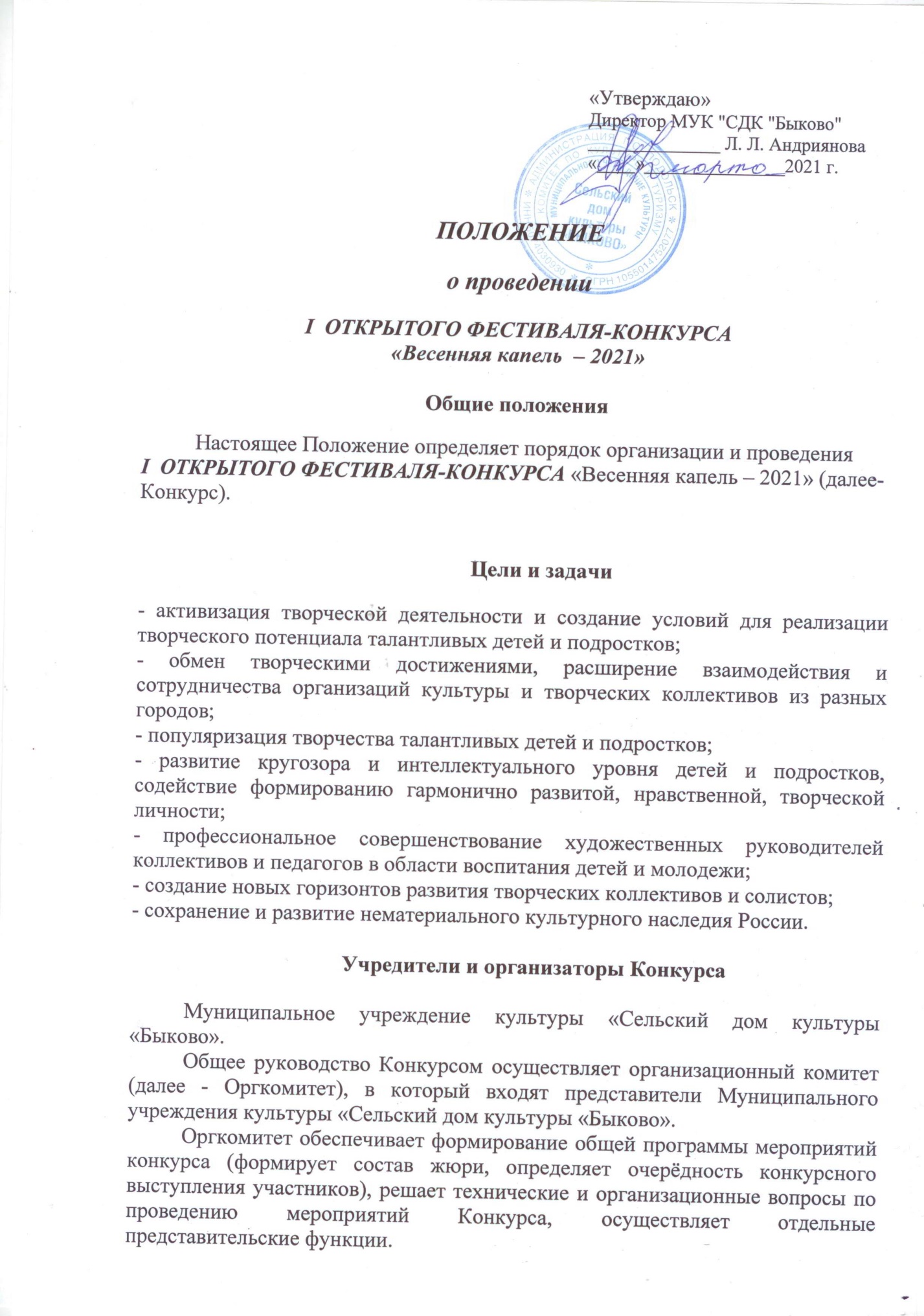 В состав жюри входят квалифицированные специалисты, которые оценивают выступления участников по номинациям и возрастным группам. В каждой номинации, возрастной и групповой категории присваиваются звания Лауреата I, II и III степеней с соответствующими дипломами и сувенирами.Жюри имеет право: присудить Гран При,  не присуждать отдельные призовые места в случае низкого исполнительского уровня конкурсантов; делить призовые места между несколькими конкурсантами; присуждать специальные призы. Решение жюри является окончательным и пересмотру не подлежит.Оргкомитет имеет право закончить приём заявок раньше указанного срока в связи с большим количеством набранных участников.НоминацииАкадемический вокал Народный вокал Эстрадно-джазовый вокал Фольклорное творчество Авторская песняИзобразительное и декоративно-прикладное искусствоГрупповые категории участниковВокал- солисты - малые формы (2-3 участника) - ансамбли - хоры (вокальные ансамбли более 12 человек) ИЗО- индивидуальная работа- коллектив (до 6 участников ИЗО и  до 10-ти - ДПИ)Возрастные категории участников- дошкольная возрастная категория – до 5 лет - 1 младшая возрастная категория – 6 – 8 лет - 2 младшая возрастная категория – 9 – 11 лет - средняя возрастная категория – 12 – 14 лет - старшая возрастная категория – 15 – 17 лет - взрослая возрастная категория – старше 18 лет В коллективе каждой возрастной категории допускается наличие до 30% участников младше или старше указанных возрастных рамок. Например, в коллективе, участвующем в номинации 1 младшей возрастной категории, может быть до 30% состава младше 6 лет или старше 8 лет.Порядок и условия проведенияКонкурс проводится 11 апреля 2021 г. в 12.00 часов в МУК «Сельский дом культуры «Быково» по адресу: Московская область, Г.о. Подольск, п. Быково, ул. Школьная, д.8.ВОКАЛУчастники всех возрастных категорий исполняют песню на свободную тему продолжительностью не более 4 минут 30 секунд.Заявку на участие в Конкурсе, копию платёжного документа, а также фонограмму (минус) необходимо направить на электронную почту: sdkbykovo@mail.ru с пометкой «Весенняя капель – 2021» до 3 апреля 2021 года (включительно) в одном письме!!!Внимание!!! В день проведения Конкурса фонограммы не принимаются и не меняются!!!Конкурсант исполняет одну песню, по которой его оценивают. Участники (солист, ансамбль) имеют право участвовать в нескольких номинациях с условием предоставления отдельной заявки на каждую номинацию, показа в каждом заявленном жанре конкурсного выступления и оплаты за дополнительную номинацию.	Критерии оценки: уровень исполнения (технический и художественный), внешний сценический образ (костюм, грим), артистизм и культура исполнения, соответствие репертуара возрасту и возможностям исполнителя, чистота интонации, дикция, дыхание, умение работать с микрофоном, сложность репертуара, качество фонограммы.Участникам конкурса предоставляется право на проведение технической репетиции в день проведения Конкурса (куплет, припев) в порядке живой очереди.Участниками Конкурса возможно использование своих музыкальных инструментов (необходимость их подключения должна быть указана в Заявке и согласована с организаторами), реквизита и подтанцовки. (Если участникам бэк-вокала или подтанцоки нужны дипломы, то это оплачивается отдельно и указывается в письме!!!)                              ИЗО	Участники всех возрастных категорий предоставляют работы на свободную тему.Заявку на участие в Конкурсе и копию платёжного документа необходимо направить на электронную почту: sdkbykovo@mail.ru с пометкой «Весенняя капель – 2021» до 3 апреля 2021 года (включительно) в одном письме!!!Графика (материалы: карандаш, мягкие графические материалы, масляная пастель, тушь, перо и др.), Живопись (материалы: акварель, гуашь, масло), ДПИ (батик, гобелен, ткачество, лоскутное шитье, авторская кукла, глиняная игрушка, роспись и резьба по дереву, лозоплетение и др.), Скульптура (гипсовое литье, глина, дерево, керамика, папье-маше, современные материалы), Станковая композиция (материалы: свободный выбор автора).	Все работы должны соответствовать тематике Конкурса.Размер работ по живописи, композиции и графике – от 10х20 до 50х70 в бумажном или картонном паспарту. Если оформление будет в рамках, обязательно без стекла, только пластик!Каждая работа, представленная в номинации «Изобразительное и Декоративно-прикладное искусство», должна быть соответственно оформлена. С лицевой стороны работы приклеивается (крепится) бирка (6 х ), текст должен быть напечатан по образцу:Работы доставляются участниками самостоятельно по адресу: Московская область, Городской округ Подольск, посёлок Быково, улица Школьная, дом 8, Муниципальное учреждение культуры «Сельский дом культуры «Быково» 10 апреля с 12.00 до 21.00.Критерии оценки: По направлению «Изобразительное искусство»:оригинальность идеи и техники исполнения, проявление фантазии и творческого подхода, художественное мастерство.	По направлению «Декоративно-прикладное искусство»:творческая индивидуальность и мастерство автора, владение выбранной техникой, сохранение и использование народных традиций, оригинальность, единство стилевого, художественного и образного решения изделий.Финансовые условияУчастие в Конкурсе платно.Вокал (1 участник):	1 исполняемый номер - 500 рублейДополнительная номинация - 300 рублейДополнительный диплом - 100 рублейИЗО:для 1 участника — 300 рублей (не более трех работ в разных номинациях), вторая и третья работы – 200 рублей (каждая).для коллектива — 1200 рублей - (до 6-ти работ в изобразительном искусстве и до 10 работ в прикладном творчестве).Дополнительный диплом - 100 рублей.	Оплата организационных взносов производится на расчетный счет МУК "СДК "Быково". Взносы должны быть оплачены Оргкомитету полностью, налоги и банковские издержки оплачивает заявитель. Оплата должна произойти не позднее 3 апреля 2021 года.Доставка участников к месту проведения Конкурса осуществляется силами и средствами направляющей стороны.Возврат денежных средств в случае отказа кандидата от участия в фестивале-конкурсе:За неделю до начала конкурса (до 4 апреля) - 100%За 2 дня до начала конкурса (до 9 апреля) - перенос заявки на другой фестиваль/50%Накануне и в день конкурса (10-11 апреля) - не возвращаетсяИнформационная поддержкаСайт Дома культуры «Быково» http://sdkbykovo.ru/Вконтакте: https://vk.com/public125280400Заключительные положенияПодписывая Заявку на участие, претенденты на участие в Конкурсе выражают согласие на участие со всеми условиями Положения о проведении Конкурса, подтверждают обязанность соблюдать все пункты порядка проведения Конкурса, а также дают Оргкомитету и организаторам полное право на обработку персональных данных, указанных в Заявке.Невыполнение условий настоящего Положения (нарушение сроков, порядка участия или несоответствие формы заявки) влечёт отстранение от участия в Конкурсе.Все творческие материалы претендентов и участников Конкурса могут быть использованы Оргкомитетом для общедоступной публикации в электронных и печатных средствах массовой информации, на радио и в телевизионном эфире, в изготовлении специальной рекламной продукции.В случае, когда проведение Очного Конкурса, независимо от Организаторов, будет невозможно, то Конкурс пройдёт в Заочной форме с сохранением всех наград и дипломов. Более подробная информация будет предоставлена при изменении формата проведения Конкурса.Контактная информацияАдрес: 142143, Московская область, Городской округ Подольск, посёлок Быково, улица Школьная, дом 8, Муниципальное учреждение культуры «Сельский дом культуры «Быково»; телефон: 8(4967)676819,8(4967)676824 ,электронная почта sdkbykovo@mail.ruПриложение 1ЗАЯВКАна участие в Конкурсе «Весенняя капель - 2021» (заполняется разборчиво, после ознакомления с положением конкурса)- для вокалистовЗАЯВКА  ПРИНИМАЕТСЯ  НА ЭЛЕКТРОННУЮ ПОЧТУ ДОМА КУЛЬТУРЫ "БЫКОВО"!ОДНА ЗАЯВКА НА ОДНУ НОМИНАЦИЮ!Приложение 2Фамилия, имя автора (авторов), возраст«Название работы»Преподаватель - ФИО Название кружкаУчреждениеНазвание коллектива (Фамилия , имя солиста)Возрастная категорияКоличество участников коллективаФИО руководителяУчреждение, где базируется коллективАдрес, телефон, E-mailИнформация о коллективе (год создания, награды, участие в конкурсах, фестивалях, мероприятиях)Программа выступленияПрограмма выступленияПрограмма выступленияНазвание номераНоминацияАвторы музыки и словХронометраж номераКоличество микрофоновВыход с точки или нетДополнительный реквизитИзвещениеПолучатель: КФНП Администрации Городского округа Подольск (МУК «СДК «Быково») ИНН: 5074030930 КПП: 507401001ОКТМО 46760000 Р/сч.: 03234643467600004800л/сч.получателя: 20367070457в: ГУ Банка России по ЦФО//УФК по Московской области, г. МоскваБИК: 004525987  К/сч.: _40102810845370000004____________________Код бюджетной классификации (КБК): 70700000000000000130Платеж: Конкурс «Весенняя капель – 2021» номинация "_______________________________________________________________"Плательщик:_____________________________________________________Адрес плательщика:___________________________________________________Месяц  оплаты_________________________Сумма: _______ руб. 00 коп.Подпись: _____________________   Дата: «_____» _________________2021г.КвитанцияПолучатель: КФНП Администрации Городского округа Подольск (МУК «СДК «Быково») ИНН: 5074030930 КПП: 507401001ОКТМО 46760000 Р/сч.: 03234643467600004800л/сч.получателя: 20367070457в: ГУ Банка России по ЦФО//УФК по Московской области, г. МоскваБИК: 004525987  К/сч.: _40102810845370000004____________________Код бюджетной классификации (КБК): 70700000000000000130Платеж: Конкурс «Весенняя капель – 2021» номинация "_______________________________________________________________"Плательщик:_____________________________________________________Адрес плательщика:___________________________________________________Месяц  оплаты_________________________Сумма: _______ руб. 00 коп.Подпись: _____________________   Дата: «_____» _________________2021г.